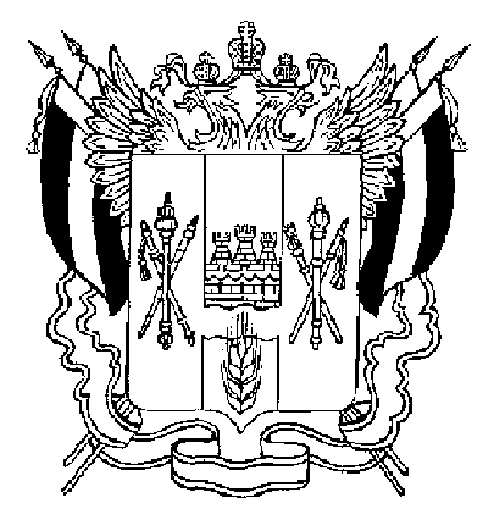 АдминистрацияВЕСЕЛОВСКОГО СЕЛЬСКОГО ПОСЕЛЕНИЯВЕСЕЛОВСКОГО района РОСТОВСКОЙ областиПОСТАНОВЛЕНИЕ________ 2022 года                           ПРОЕКТ                                   п. ВеселыйОб утверждении административногорегламента предоставления муниципальнойуслуги «Предоставление бесплатно участка землидля погребения тела (останков) или прахана муниципальных кладбищах Веселовскогосельского поселения, выдача разрешения на погребениетела (останков) или праха рядом или в одну и ту же могилу сранее погребенным супругом, близким родственником»В соответствии с Федеральным законом от 06.10.2003 № 131-ФЗ «Об общих принципах организации местного самоуправления в Российской Федерации», Федеральным законом от 12.01.1996 № 8-ФЗ «О погребении и похоронном деле», Федеральным законом от 27.07.2010 № 210-ФЗ «Об организации предоставления государственных и муниципальных услуг», Решением  Собрания депутатов от 15.12.2017г.  № 70 «Об утверждении Положения об организации похоронного дела на территории Веселовского сельского поселения», Областным законом  Ростовской области 25.10.2002 года № 273-ЗС «Об административных правонарушениях», Областным законом Ростовской области от 03.05.2005 № 303-ЗС «О предоставлении материальной и иной помощи для погребения умерших за счет средств областного бюджета», Администрация Веселовского сельского поселения ПОСТАНОВЛЯЕТ:1. Утвердить административный регламент муниципальной услуги «Предоставление бесплатно участка земли для погребения тела (останков) или праха на муниципальных кладбищах Веселовского сельского поселения, выдача разрешения на погребение тела (останков) или праха рядом или в одну и ту же могилу с ранее погребенным супругом, близким родственником» согласно приложению к постановлению.2. Постановление вступает в силу со дня его официального обнародования.3. Контроль за исполнением настоящего постановления оставляю за собой.Глава АдминистрацииВеселовского сельского поселения                                          К.А.ФедорченкоПриложение 
проект кпостановлениюАдминистрации
Веселовского сельского поселенияот ________2022№ ___Административный регламент муниципальной услуги «Предоставление бесплатно участка земли для погребения тела (останков) или праха на муниципальных кладбищах Веселовского сельского поселения, выдача разрешения на погребение тела (останков) или праха рядом или в одну и ту же могилу с ранее погребенным супругом, близким родственником»1. Общие положения1.1. Предмет регулирования административного регламента.Предметом регулирования административного регламента предоставления муниципальной услуги «Предоставление бесплатно участка земли для погребения тела (останков) или праха на муниципальных кладбищах Веселовского сельского поселения, выдача разрешения на погребение тела (останков) или праха рядом или в одну и ту же могилу с ранее погребенным супругом, близким родственником» (далее – административный регламент) являются общественные отношения, возникающие в процессе предоставления бесплатно участка земли для погребения тела (останков) или праха на муниципальных кладбищах Веселовского сельского поселения, выдачи разрешения на погребение тела (останков) или праха рядом или в одну и ту же могилу с ранее погребенным супругом, близким родственником.Предоставление бесплатно участка земли для погребения тела (останков) или праха на муниципальных кладбищах Веселовского сельского поселения, а также  выдача разрешения на погребение тела (останков) (муниципальная услуга 1) в случае отсутствия у умершего регистрации на территории муниципального образования «Веселовскоесельское поселение» возможна в исключительных случаях с разрешения Администрации Веселовского сельского поселения. Административный регламент разработан в целях повышения качества и доступности предоставления муниципальной услуги для заявителей, указанных в подразделе 1.3 раздела 1 административного регламента, определяет сроки и последовательность выполнения административных процедур уполномоченным органом при осуществлении полномочий по предоставлению бесплатно участка земли для погребения тела (останков) или праха на муниципальных кладбищах Веселовского сельского поселения, выдаче разрешения на погребение тела (останков) или праха рядом или в одну и ту же могилус ранее погребенным супругом, близким родственником.Целью получения муниципальной услуги является получение бесплатно участка земли для погребения тела (останков) или праха на муниципальных кладбищах Веселовского сельского поселения, получение разрешения на погребение тела (останков) или праха рядом или в одну и ту же могилу с ранее погребенным супругом, близким родственником.1.2. Термины, определения, сокращения, используемые в административном регламенте:гарантированный перечень услуг по погребению - минимальный перечень услуг, оказываемых на безвозмездной основе в целях обеспечения государственных гарантий при погребении;кладбища, закрытые для свободного захоронения, - кладбища, в зоне захоронения которых отсутствуют свободные земельные участки и ниши в стенах скорби для предоставления мест захоронения;зона захоронения - основная функциональная часть территории кладбища, на которой осуществляется погребение, в том числе захоронение урн с прахом;кладбище - градостроительный комплекс или объект, содержащий места (территории) для погребения умерших или их праха после кремации;кладбищенский период - время разложения и минерализации тела умершего с момента предыдущего захоронения с учетом состава грунта, гидрогеологических и климатических условий мест захоронения;места захоронения - земельные участки, предоставляемые в зоне захоронения кладбища для погребения в порядке, установленном законодательством Российской Федерации в сфере погребения и похоронного дела,;надмогильные сооружения (надгробия) - памятные сооружения, устанавливаемые на местах захоронения (памятники, стелы, обелиски, кресты и т.п.);незаконное захоронение – захоронение с нарушением установленных нормативно-правовыми актами органов местного самоуправления правил размещения и содержания мест погребения;памятник - мемориальное надмогильное сооружение, на котором могут быть указаны фамилия, имя, отчество захороненного, даты рождения и смерти, изображения религиозных и/или трудовых символов, эпитафия;погребение - обрядовые действия по захоронению тела (останков) человека после его смерти в соответствии с обычаями и традициями, не противоречащими санитарным и иным требованиям. Погребение может осуществляться путем предания тела (останков) умершего земле (захоронение в могилу, склеп), огню (кремация с последующим захоронением урны с прахом);похоронное дело - вид деятельности, включающий в себя оказание ритуальных, юридических, производственных, обрядовых и иных услуг, связанных с организацией и проведением погребения, а также созданием и эксплуатацией кладбищ, крематориев и иных объектов похоронного назначения;санитарно-защитная зона - зона, отделяющая места погребения от жилой застройки, ландшафтно-рекреационной зоны, зоны отдыха и других объектов, с обязательным обозначением границ специальными информационными знаками;уполномоченный орган - уполномоченный орган местного самоуправления, наделенный полномочиями в сфере погребения и похоронного дела;официальный портал Администрации Веселовского сельского поселения – официальный Интернет-портал Администрации Веселовского сельского поселения1.3. Круг заявителей.1.3.1. Заявителями – получателями муниципальной услуги являются, супруг, близкие родственники (дети, родители, усыновленные, усыновители, родные братья и родные сестры, внуки, дедушка, бабушка), иные родственники, законный представитель умершего, а при отсутствии таковых иные лица, взявшие на себя обязанность осуществить погребение умершего.От имени заявителей могут выступать представители физических и юридических лиц, имеющие такое право в силу наделения их соответствующими полномочиями в порядке, установленном законодательством Российской Федерации.1.4. Требования к порядку информирования и консультирования о предоставлении муниципальной услуги.1.4.1. Порядок получения заявителем информации и консультации по вопросам предоставления муниципальной услуги и услуг, которые являются необходимыми и обязательными для предоставления муниципальной услуги, сведений о ходе предоставления муниципальных услуг, в том числе с использованием официального портала Администрации Веселовского сельского поселения. Заявителям предоставляется информация в порядке информирования и консультирования, а именно:информирование и консультирование в уполномоченном органе;информирование и консультирование по телефону;публичная устная консультация;публичная письменная консультация; размещение информации на стендах и (или) иных источниках информирования в местах предоставления муниципальных услуг;размещение информации на официальном портале Администрации Веселовского сельского поселения.Информация предоставляется заявителю бесплатно.1.5. Должностные лица, ответственные за исполнение административного регламента муниципальной услуги и его актуализацию. Ответственность за исполнение административного регламента муниципальной услуги несет специалист администрации сельского поселения.В полномочия АдминистрацииВеселовского сельского поселения входит:1.5.1. организация похоронного дела, реализация единой муниципальной политики в сфере похоронного дела;1.5.2. осуществление контроля за исполнением функций в сфере погребения и похоронного дела, в том числе контроль за ведением учета захоронений, произведенных на территории Веселовского сельского поселения;1.5.3. формирование и ведения реестра кладбищ, расположенных на территории Веселовского сельского поселения;1.5.4. осуществление контроля за соблюдением на территории Веселовского сельского поселения законодательства Российской Федерации, законодательства Ростовской области, муниципальных правовых актов Веселовского сельского поселения по вопросам погребения и похоронного дела;1.5.5. взаимодействие с исполнительными органами государственной власти по вопросам финансовой, бюджетной, инвестиционной, ценовой, тарифной политики и градостроительной деятельности в сфере погребения и похоронного дела;1.5.6. организация работы по взаимодействию с юридическими лицами и индивидуальными предпринимателями, осуществляющими предпринимательскую деятельность в сфере погребения и похоронного дела в Веселовском сельском поселении, с целью недопущения нарушений требований законодательства Российской Федерации, законодательства Ростовской области, муниципальных правовых актов Веселовского сельского поселения по вопросам погребения и похоронного дела;1.5.7. участие в разработке и реализации муниципальных программ Веселовского сельского поселения в сфере погребения и похоронного дела;1.5.8. разработка в пределах своей компетенции муниципальных правовых актов по вопросам погребения и похоронного дела;1.5.9. определение на кладбищах и на территориях, прилегающих к кладбищам, мест размещения объектов торговли;1.5.10. определение зон захоронения на общественных кладбищах и контроль за предоставлением мест захоронений в соответствующих зонах;1.5.11. разработка и реализация мероприятий по созданию новых кладбищ, расширению, переносу, закрытию существующих кладбищ;1.5.12. осуществление контроля за использованием кладбищ и иных объектов похоронного назначения по целевому назначению;1.5.13. проведение ежегодного мониторинга состояния организации похоронного дела на территории Веселовского сельского поселения.2. Стандарт предоставления муниципальной услуги2.1. Наименование муниципальной услуги.Наименование муниципальной услуги – «Предоставление бесплатно участка земли для погребения тела (останков) или праха на муниципальных кладбищах Веселовского сельского поселения, выдача разрешения на погребение тела (останков) или праха рядом или в одну и ту же могилу с ранее погребенным супругом, близким родственником».Муниципальная услуга состоит из следующих подуслуг:  «Предоставление бесплатно участка земли для погребения тела (останков) или праха на муниципальных кладбищах Веселовского сельского поселения» (далее — муниципальная услуга 1);«Выдача разрешения на погребение тела (останков) или праха рядом или в одну и ту же могилу с ранее погребенным супругом, близким родственником (далее — муниципальная услуга 2)».2.2. Муниципальные услуги предоставляются уполномоченным органом. В соответствии с требованиями пункта 3 части 1 статьи 7 Федерального закона от 27.07.2010 № 210-ФЗ «Об организации предоставления государственныхи муниципальных услуг», запрещено требовать от заявителя осуществления действий, в том числе согласований, необходимых для получения муниципальной услуги и связанных с обращением в государственные органы, иные органы местного самоуправления, организации, за исключением получения услуг и получения документов и информации, предоставляемых в результате предоставления таких услуг, включенных в перечни, указанныев части 1 статьи 9 Федерального закона от 27.07.2010 № 210-ФЗ«Об организации предоставления государственных и муниципальных услуг».2.3. Описание результатов предоставления муниципальных услуг.Результатом предоставления муниципальных услуг  являются:удостоверение о захоронении для погребения тела (останков) или праха на муниципальном кладбище Веселовского сельского поселения (приложение № 3);мотивированный отказ;удостоверение о захоронении на погребение тела (останков) или праха рядом или в одну и ту же могилу с ранее погребенным супругом, близким родственником (приложение № 3);мотивированный отказ.Заявитель в качестве результата предоставления муниципальной услуги получает документ на бумажном носителе.2.4. Срок предоставления муниципальной услуги.2.4.1. В случае предоставления бесплатно участка земли для погребения тела (останков) или праха на муниципальных кладбищах Веселовского сельского поселения муниципальная услуга 1 предоставляется в течение одних суток с момента поступления заявления о предоставлении услуги в уполномоченный орган.2.4.2. В случае выдачи удостоверения о захоронении на погребение тела (останков) или праха рядом или в одну и ту же могилу с ранее погребенным супругом, близким родственником муниципальная услуга 2 предоставляется в течение одних суток с момента поступления заявления о предоставлении услуги в уполномоченный орган.Приостановление предоставления муниципальной услуги не предусмотрено.2.4.3. Документы на получение муниципальной услуги 1 и 2 предоставляются в уполномоченный орган ежедневно, включая выходные и праздничные дни, с 08:00 до 16:12 часов, обеденный перерыв с 12:00 часов до 13:00 часов.2.5. Нормативные правовые акты, регулирующие предоставление муниципальной услуги: Федеральный закон от 06.10.2003 № 131-ФЗ «Об общих принципах организации местного самоуправления в Российской Федерации», Федеральный закон от 12.01.1996 № 8-ФЗ «О погребении и похоронном деле», Федеральный закон от 27.07.2010 № 210-ФЗ «Об организации предоставления государственных и муниципальных услуг», Решением  Собрания депутатов от 15.12.2017г.  № 70 «Об утверждении Положения об организации похоронного дела на территории Веселовского сельского поселения», Областнойзакон Ростовской области от 03.05.2005 № 303-ЗС «О предоставлении материальной и иной помощи для погребения умерших за счет средств областного бюджета».2.6. Для получения муниципальной услуги заявитель представляет заявление согласно приложению № 1 к административному регламенту и пакет документов на бумажном носителе при личном обращении в уполномоченный орган.Заявление и пакет документов представляются с учетом следующих требований:в заявлении и документах не должно быть подчисток, приписок, зачеркнутых слов и иных не оговоренных в них исправлений;заявление не может быть заполнено карандашом;заявление должно быть подписано заявителем.2.6.1. Для получения муниципальной услуги 1, заявитель представляет:Заявление о предоставлении бесплатно участка земли для погребения тела (останков) или праха на муниципальных кладбищах Веселовского сельского поселения, оформленное согласно приложению № 1 к административному регламенту(1 экз. оригинал).Одновременно с заявлением заявитель предоставляет следующие документы:2.6.1.1. Документ, удостоверяющий личность заявителя или представителя заявителя – 1 экз. (копия). Документом, удостоверяющим личность заявителя (представителя заявителя), является паспорт гражданина Российской Федерации, удостоверяющий личность гражданина Российской Федерации на территории Российской Федерации (для граждан Российской Федерации), временное удостоверение личности (для граждан Российской Федерации), паспорт  гражданина иностранного государства, легализованный на территории Российской Федерации (для иностранных граждан), разрешение на временное проживание (для лиц без гражданства), вид на жительство (для лиц без гражданства), удостоверение беженца в Российской Федерации (для беженцев), свидетельство о рассмотрении ходатайства о признании беженцем на территории Российской Федерации по существу (для беженцев), свидетельство о представлении временного убежища на территории Российской Федерации.2.6.1.2. Документ, подтверждающий полномочия представителя заявителя, в случае, если с заявлением обращается представитель заявителя – 1 экз., (копия при предъявлении оригинала при личном обращении либо удостоверенная (засвидетельствованная) в установленном порядке копия). Для представителей физического лица: доверенность, оформленная в установленном законом порядке, на представление интересов заявителя; документ, подтверждающий полномочия представителя действовать от имени физического лица без доверенности (законный представитель). Для представителей юридического лица: документ, подтверждающий полномочия представителя действовать от имени юридического лица без доверенности (законный представитель); доверенность, оформленная в установленном законом порядке, на представление интересов заявителя.2.6.1.3. Документ(ы) о регистрации смерти (предоставляется один из перечисленных ниже документов) – 1 экз. (оригинал либо удостоверенная в установленном порядке копия):- медицинское свидетельство о смерти по форме №106/у-08 утвержденной приказом Министерства здравоохранения и социального развития Российской Федерации от 26.12.2008 № 782н «Об утверждении и порядке ведения медицинской документации, удостоверяющей случаи рождения и смерти», или медицинское свидетельство о перинатальной смерти по форме №106-2/у-08, утвержденной приказом Министерства здравоохранения и социального развития Российской Федерации от 26.12.2008 № 782н «Об утверждении и порядке ведения медицинской документации, удостоверяющей случаи рождения и смерти»;- справка о рождении по форме № 3, утвержденная приказом Министерства юстиции Российской Федерации от 01.10.2018 № 200 «Об утверждении форм справок и иных документов, подтверждающих наличие или отсутствие фактов государственной регистрации актов гражданского состояния, и Правил заполнения форм справок и иных документов, подтверждающих наличие или отсутствие фактов государственной регистрации актов гражданского состояния» (в случае рождения мертвого ребенка);- свидетельство о смерти, оформленное в соответствии с Федеральным законом от 15.11.1997 № 143-ФЗ «Об актах гражданского состояния».2.6.1.4. Документ, удостоверяющий личность умершего (если представлено медицинское свидетельство о смерти по форме № 106/у-08, утвержденной Приказом Министерства здравоохранения и социального развития Российской Федерации от 26.12.2008 № 782н «Об утверждении и порядке ведения медицинской документации, удостоверяющей случаи рождения и смерти») – 1 экз. (оригинал либо засвидетельствованная в установленном порядке копия).2.6.1.5. Документ, подтверждающий отсутствие у умершего особо опасных инфекционных заболеваний и заболеваний неясной этиологии (для захоронения тел умерших, доставленных из других государств) – 1 экз. (оригинал либо засвидетельствованная в установленном порядке копия).2.6.1.6. Документ, подтверждающий кремацию: справка о кремации (для захоронения урны с прахом) – 1 экз. (оригинал либо засвидетельствованная в установленном порядке копия).2.6.1.7. Документы, подтверждающие заслуги умершего перед обществом и государством (при наличии) – 1 экз. (оригинал либо засвидетельствованная в установленном порядке копия): для погребения тела (останков) или праха на сельском кладбище, предоставляются документы, подтверждающие статус Героя Советского Союза, Героя России, Героя Социалистического Труда, Героя Труда Российской Федерации, полного кавалера ордена Славы, полного кавалера ордена Трудовой Славы; для погребения тела (останков) или праха ветеранов Великой Отечественной войны, для погребения умерших (погибших), указанных в пунктах 1 и 3 статьи 11 Федерального закона Российской Федерации от 12.01.1996 №8-ФЗ «О погребении и похоронном деле», на воинских участках городского кладбища предоставляются документы, подтверждающие указанный статус.2.6.2. Для получения муниципальной услуги 2, заявитель (представитель заявителя) представляет:2.6.2.1. Заявление о выдаче разрешения на погребение тела (останков) или праха рядом или в одну и ту же могилу с ранее погребенным супругом, близким родственником, оформленное согласно приложению № 1к административному регламенту (1 экз. оригинал),а также документы, указанные в п.п.2.6.1.1. -2.6.1.6.2.6.2.2. Документы, позволяющие установить степень близкого родства, супружества между ранее погребенным и умершим – 1 экз. (оригиналы либо засвидетельствованные в установленном порядке копия).2.7. Исчерпывающий перечень документов, необходимых в соответствии с законодательными или иными нормативными правовыми актами для предоставления муниципальной услуги, которые находятся в распоряжении государственных органов, органов местного самоуправления и иных органов, участвующих в предоставлении государственных или муниципальных услуг, и которые заявитель (представитель заявителя) вправе представить, а также способы их получения заявителями, в том числе в электронной форме, порядок их представления.Уполномоченный орган не вправе требовать от заявителя (представителя заявителя): представления документов и информации или осуществления действий, представление или осуществление которых не предусмотрено нормативными правовыми актами, регулирующими отношения, возникающие в связи с предоставлением муниципальной услуги; представления документови информации, которые в соответствии с нормативными правовыми актами Российской Федерации, нормативными правовыми актами Ростовской области и муниципальными правовыми актами находятся в распоряжении органов, предоставляющих муниципальную услугу, государственных органов, иных органов местного самоуправления и (или) подведомственных государственным органам и органам местного самоуправления организаций, участвующих в предоставлении государственных или муниципальных услуг, за исключением документов, указанных в части 6 статьи 7 Федерального закона от 27.07.2010№210-ФЗ «Об организации предоставления государственных и муниципальных услуг»; представления документов и информации, отсутствие и (или) недостоверность которых не указывались при первоначальном отказев предоставлении муниципальной услуги, за исключением случаев, предусмотренных пунктом 4 части 1 статьи 7 Федерального законаот 27.07.2010 № 210-ФЗ «Об организации предоставлении государственных и муниципальных услуг».2.8. Исчерпывающий перечень оснований для отказа в приеме документов, необходимых для предоставления муниципальных услуг. Оснований для отказа в приеме документов, необходимых для предоставления муниципальных услуг, законодательством не предусмотрено.2.9. Исчерпывающий перечень оснований для приостановления или отказа в предоставлении муниципальных услуг.2.9.1. Оснований для приостановления муниципальных услуг не предусмотрено.2.9.2. Основанием для отказа в предоставлении муниципальных услуг 1 и 2 является предоставление неполного комплекта документов, из числа указанных в пунктах 2.6.1-2.6.1.6 раздела 2 административного регламента.2.9.3. Основанием для отказа в предоставлении муниципальной услуги 2 является отсутствие могилы ранее умершего близкого родственника, ранее умершего супруга, или в случае, если захоронение ранее умершего было произведено незаконно.2.9.3.3. Непредставление документов, подтверждающих родственную связь между умершим и ранее погребенными лицами.2.9.3.4. Не истек двадцатилетний срок с момента предыдущего захоронения близкого родственника или супруга.2.9.3.5. Отсутствие свободного участка земли для погребения тела (останков) или праха рядом с ранее погребенным супругом, близким родственником полное заполнение участка захоронения (следующее захоронение в гробу по действующим санитарным нормам невозможно).2.10. Муниципальная услуга предоставляется без взимания государственной пошлины или иной платы.2.11. Время ожидания в очереди для подачи документов и получения результата муниципальной услуги не превышает 15 минут. При обслуживании заявителей – Героев Социалистического Труда; полных кавалеров ордена Трудовой Славы; инвалидов войны; лиц, награжденных знаком «Жителю блокадного Ленинграда»; Героев Советского Союза; Героев Российской Федерации; ветеранов и участников Великой Отечественной войны; полных кавалеров ордена Славы; инвалидов I и II групп используется принцип приоритетности по отношению к другим заявителям, заключающийся в возможности получить консультацию, сдать документы на получение муниципальной услуги и получить результат муниципальной услуги вне основной очереди. При этом такие заявители предъявляют документы, подтверждающие их принадлежность к указанной категории лиц.2.12. При подаче заявления в уполномоченный орган регистрация осуществляется в день его приема.2.13. Муниципальные услуги в электронной форме, посредством почтовых отправлений не предоставляются.3. Состав, последовательность и сроки выполнения административныхпроцедур, требования к порядку их выполнения, в том числе особенностивыполнения административных процедур в электронной форме,а также особенности выполнения административных процедурв многофункциональных центрах предоставления государственныхи муниципальных услуг.3.1. Исчерпывающий перечень административных процедур при предоставлении муниципальной услуги 1.Муниципальная услуга «Предоставление бесплатно участка земли для погребения тела (останков) или праха на муниципальных кладбищах Буденновского сельского поселения, включает в себя следующие административные процедуры:- прием и регистрация заявления и пакета документов;- рассмотрение заявления и пакета документов, подготовка разрешения на захоронение, предоставляющего бесплатно участок земли для погребения тела (останков) или праха на муниципальных кладбищах Веселовского сельского поселения, или мотивированного отказа;- выдача разрешения на захоронение, предоставляющего бесплатно участок земли для погребения тела (останков) или праха на муниципальных кладбищах Веселовского сельского поселения (приложение № 2), и последующая выдача удостоверения о захоронении.Муниципальная услуга 2 «Выдача разрешения на погребение тела (останков) или праха рядом или в одну и ту же могилу с ранее погребенным супругом, близким родственником», включает в себя следующие административные процедуры:- прием и регистрация заявления и пакета документов;- рассмотрение заявления и пакета документов, подготовка направления на осмотр места захоронения ранее погребенного супруга, близкого родственника или мотивированного отказа;- подготовка разрешения на погребение тела (останков) или праха рядом или в одну и ту же могилу с ранее погребенным супругом, близким родственником или мотивированного отказа;- выдача разрешения на захоронение тела (останков) или праха рядом или в одну и ту же могилу с ранее погребенным супругом, близким родственником (приложение № 2) и последующая выдача удостоверения о захоронении, или мотивированного отказа.3.2. Описание административных процедур при предоставлении муниципальной услуги.3.2.1. Административная процедура – прием и регистрация заявления и пакета документов.Основанием для начала административной процедуры является поступление заявления о предоставлении бесплатно участка земли для погребения тела (останков) или праха на муниципальных кладбищах Буденновского сельского поселения и пакета документов, указанных в пунктах 2.6.1-2.6.1.6 раздела 2 административного регламента.Ответственным за выполнение данной административной процедуры является ведущий специалист по муниципальному хозяйству.сотрудник Администрации Веселовского сельского поселения, ответственный за прием документов:- устанавливает личность заявителя (представителя заявителя), в том числе проверяет наличие документа, удостоверяющего личность;- проверяет соответствие в заявлении данных (сведений) с данными (сведениями), содержащимися в представленных документах, а также удостоверяется о наличии в заявлении подписи заявителя (представителя заявителя) и даты его представления;- проверяет наличие всех документов, указанных в пунктах 2.6.1-2.6.1.6. раздела 2 административного регламента, необходимых для предоставления муниципальных услуг;в случае установления факта несоответствия представленных документов либо отсутствия необходимых документов для предоставления муниципальных услуг информирует в устной форме заявителя (представителя заявителя) о наличии препятствий для рассмотрения вопроса о предоставлении муниципальных услуг и предлагает принять меры по их устранению;в случае незаполнения отдельных пунктов заявления предлагает заявителю (представителю заявителя) заполнить все пункты заявления для последующего принятия заявления и пакета документов.При приеме документов, необходимых для предоставления муниципальных услуг, сотрудник Администрации Веселовского сельского поселения, ответственный за прием документов:сверяет оригиналы документов с представленными копиями, заверяет штампом «копия верна», ставит дату и подпись (за исключением документов, которые должны быть представлены в оригинале);регистрирует заявление и пакет документов в журнале учета входящих заявлений на оказание муниципальных услуг.Критерием принятия решения о регистрации заявления и пакета документов является факт представления заявления и пакета документов, необходимых для предоставления муниципальных услуг.Результатом административной процедуры является регистрация заявления и пакета документов сотрудником Администрации Веселовского сельского поселения, ответственным за предоставление муниципальной услуги.Способом фиксации результата административной процедуры является регистрация заявления и пакета документов.3.2.2. Административная процедура – рассмотрение заявления и пакета документов, подготовка разрешения на захоронение, предоставляющего  бесплатно участка земли для погребения тела (останков) или праха на муниципальном кладбище Веселовского сельского поселенияили мотивированного отказа.Основанием для начала административной процедуры является поступление заявления и пакета документов, необходимых для предоставления муниципальной услуги.В целях предоставления муниципальной услуги сотрудник   Администрации Веселовского сельского поселенияответственный за предоставления муниципальной услуги:- рассматривает приложенные к заявлению документы, проверяет наличие или отсутствие оснований для отказа в предоставлении муниципальных услуг, изложенных в пункте 2.9.2 раздела 2 административного регламента;- при отсутствии оснований для отказа в предоставлении муниципальных услуг, изложенных в пункте 2.9.2 раздела 2 административного регламента, сотрудник   Администрации Веселовского сельского поселенияопределяет земельный участок для погребения умершего, определяет геопозицию участка и осуществляет его разметку на территории кладбища.Определение земельного участка для погребения умершего осуществляется сотрудником Администрации Веселовского сельского поселения с учетом исполнения волеизъявления умершего о погребении его тела (останков) или праха на указанном им месте погребения или рядом с ранее умершими близкими родственниками или супругом (супругой). Исполнение волеизъявления умершего гарантируется при наличии на указанном месте погребения свободного участка земли или свободного места на месте погребения ранее умершего близкого родственника либо ранее умершего супруга (супруги).В случае невозможности исполнения волеизъявления умершего о погребении его тела (останков) или праха на указанном им месте погребения место погребения определяется сотрудником Администрации Веселовского сельского поселения с учетом места смерти, наличия свободного участка земли, а также с учетом заслуг умершего перед обществом и государством.- подготавливает разрешения на захоронение (приложение 2), предоставляющее бесплатно участок земли для погребения тела (останков) или праха на муниципальном кладбище Веселовского сельского поселения:- вносит в разрешение сведения о заявителе, указывает номер квартала и порядковый номер участка земли или геопозицию участка, предоставленного для погребения, данные об умершем, регистрирует разрешение на захоронение в журнале;- при наличии оснований, изложенных в пункте 2.9.2 раздела 2 административного регламента, подготавливает мотивированный отказ в форме письма и регистрирует его в журнале учета отказов в предоставлении муниципальных услуг.Разрешение на захоронение, предоставляющее бесплатно участок земли для погребения тела (останков) или праха на муниципальном кладбище Администрации Веселовского сельского поселенияили мотивированный отказ подписывается должностным лицом, уполномоченным на подписание таких документов.Результатом административной процедуры является:выдача разрешения на захоронение, с последующим (после производства захоронения) удостоверения о захоронении, или мотивированный отказ.Способом фиксации результата административной процедуры является регистрация разрешения на захоронение и удостоверения о захоронении (приложение 3) или мотивированного отказа.3.3. Выдача результата муниципальной услуги 1 осуществляется в следующем порядке:заявитель (представитель заявителя) прибывает в уполномоченный орган с документом, удостоверяющим личность;сотрудник Управления жилищно-коммунального хозяйства города Батайска, ответственный за выдачу результата муниципальной услуги, знакомит заявителя (представителя заявителя) с перечнем и содержанием выдаваемых документов;заявитель (представитель заявителя) подтверждает получение результата муниципальной услуги личной подписью с расшифровкой в соответствующей графе журнала учета выдачи удостоверений о захоронении или в журнале учета отказов в предоставлении муниципальных услуг.3.4. Описание административных процедур для муниципальной услуги Основанием для начала административной процедуры является поступление заявления о выдаче разрешения на погребение тела (останков) или праха рядом или в одну и ту же могилу с ранее погребенным супругом, близким родственником и пакета документов, указанных в пунктах 2.6.2-2.6.2.6. раздела 2 административного регламента.Ответственным за выполнение данной административной процедуры является сотрудник Администрации Веселовского сельского поселения, ответственный за прием документов, который:устанавливает личность заявителя (представителя заявителя), в том числе проверяет наличие документа, удостоверяющего личность;проверяет соответствие в заявлении данных (сведений) с данными (сведениями), содержащимися в представленных документах, а также удостоверяется о наличии в заявлении подписи заявителя (представителя заявителя) и даты его представления;проверяет наличие всех документов, указанных в пунктах 2.6.2-2.6.2.6. раздела 2 административного регламента, необходимых для предоставления муниципальной услуги;в случае установления факта несоответствия представленных документов либо отсутствия необходимых документов для предоставления муниципальной услуги информирует в устной форме заявителя (представителя заявителя) о наличии препятствий для рассмотрения вопроса о предоставлении муниципальной услуги и предлагает принять меры по их устранению;в случае незаполнения отдельных пунктов заявления предлагает заявителю (представителю заявителя) заполнить все пункты заявления для последующего принятия заявления и пакета документов.При приеме документов, необходимых для предоставления муниципальной услуги, сотрудник отдела, ответственный за прием документов:сверяет оригиналы документов с представленными копиями, заверяет штампом «копия верна», ставит дату и подпись (за исключением документов, которые должны быть представлены в оригинале);регистрирует заявление и пакет документов в журнале учета входящих заявлений на оказание муниципальных услуг.3.5. Административная процедура – рассмотрение заявления и пакета документов, подготовка направления на осмотр места захоронения ранее погребенного супруга, близкого родственника или мотивированного отказа.Основанием для начала административной процедуры является поступление заявления и пакета документов, необходимых для предоставления муниципальной услуги, сотруднику отдела, ответственному за предоставление муниципальной услуги.В целях предоставления муниципальной услуги сотрудник Администрации Веселовского сельского поселения,  ответственный за предоставления муниципальной услуги:рассматривает приложенные к заявлению документы предусмотренные пунктами 2.6.2.1-2.6.2.7 раздела 2 административного регламента;при наличии оснований для отказа в выдаче разрешения на погребение тела (останков) или праха рядом или в одну и ту же могилу с ранее погребенным супругом, близким родственником, изложенных в пункте 2.9.3.1. раздела 2 административного регламента, готовит мотивированный отказ в форме письма, подписанного уполномоченным лицом, и регистрирует в журнале учета отказов в предоставлении муниципальных услуг;при отсутствии оснований для отказа в предоставлении муниципальной услуги, изложенных в пункте 2.9.3.1 раздела 2 административного регламента, подготавливает направление на осмотр места захоронения ранее погребенного супруга, близкого родственника, а именно:с целью составления акта определения места родственного подзахоронения (приложение 4), направляется на осмотр места захоронения ранее погребенного супруга, близкого родственника,регистрирует акт в журнале осмотров мест захоронения ранее погребенного супруга, близкого родственника;присваивает акту номер, соответствующий номеру записи в журнале учета выдачи направлений.Результатом административной процедуры является составление акта осмотра места захоронения ранее погребенного супруга, близкого родственника или мотивированный отказ.Способом фиксации результата административной процедуры является регистрация акта осмотра места захоронения ранее погребенного супруга, близкого родственника или мотивированного отказа.Максимальный срок исполнения административной процедуры – в течение одних суток с момента поступления заявления о предоставлении услуги.4. Порядок проведения работ на муниципальных кладбищах4.1. Фактическое погребение производится ежедневно с 10:00 до 16:00 часов.4.2. Регистрация захоронения и выдача удостоверения о захоронении производятся после погребения и предоставления в уполномоченный орган разрешения на захоронение.5. Порядок проведения работ по установке, монтажу и демонтажу надмогильных сооружений на муниципальных кладбищах5.1. В случае необходимости проведения работ по установке, демонтажу и утилизации надмогильных сооружений, заявитель обязан обратиться в уполномоченный орган с заявлением (приложение 5) на проведение работ о установке, демонтажу и утилизации надмогильных сооружений. При этом если при производстве указанных видов работ необходимо использовать автокран либо специализированную технику, лицо, ответственное за установку (монтаж, демонтаж) надмогильного сооружения, обязано указать это в заявлении.5.2. На проведение работ по установке, демонтажу и утилизации надмогильных сооружений уполномоченным органом выдается разрешение (приложение 6) на установку, демонтаж или утилизацию надмогильных сооружений.5.3. Ограничения при выполнении работ по установке, демонтажу и утилизации надмогильных сооружений:5.3.1. Размер устанавливаемых надмогильных сооружений по площади не должен превышать размер выделенного места захоронения. Декоративные ограждения мест захоронения по высоте не должны превышать 50 см.5.3.2. Работы должны проводится в светлое время суток и не должны создавать помех для посещения гражданами соседних мест захоронений. При проведении обряда погребения, работы на расстоянии до 100 метров прекращаются до окончания обряда погребения.5.3.3. При проведении работ не должны быть повреждены надмогильные сооружения на близлежащих местах захоронения. В случае повреждения надмогильных сооружений виновные лица возмещают стоимость восстановительных работ в полном объёме в соответствии с действующим законодательством.5.3.4. Утилизация демонтируемых надмогильных сооружений осуществляется за счет средств собственника и не должна нарушать права и охраняемые законом интересы других лиц.5.4. Запреты при выполнении работ по установке, демонтажу и утилизации надмогильных сооружений:5.4.1. Запрещается увеличивать размер места захоронения за счет установки надмогильных сооружений.5.4.2. Устанавливать надмогильные сооружения и ограды, не соответствующие параметрам, согласованным с уполномоченным органом.5.4.3. Произвольно менять место осуществления работ, не согласованное с уполномоченным органом.5.4.4. Использовать территорию соседних захоронений для размещения на них технического оборудования и строительных материалов, а также для приема пищи.5.4.5. Оставлять на территории кладбища демонтированные сооружения и строительный мусор.5.5. Ответственность за содержание надмогильного сооружения несет лицо, получившее удостоверение о захоронении.6. Организация движения автотранспортных средств по территории кладбищ6.1. Автокатафальное транспортное средства, а также сопровождающий его транспорт, образующий похоронную процессию, имеют право беспрепятственного проезда на территорию кладбища при предъявлении разрешения на захоронение, выданного уполномоченным органом.6.2. Владельцы автотранспортных средств, повредившие надмогильные сооружения, указатели, столбы и т.д., возмещают стоимость восстановительных работ в полном объёме в соответствии с действующим законодательством.6.3. Порядок проведения работ автокранами либо специализированной техникой осуществляется в соответствии с правилами эксплуатации грузоподъемных механизмов и специализированной техники.7. Формы контроля за исполнением административного регламента7.1. Порядок осуществления текущего контроля за соблюдением и исполнением ответственными должностными лицами положений административного регламента и иных нормативных правовых актов, устанавливающих требования к предоставлению муниципальной услуги, а также принятием ими решений.Текущий контроль за соблюдением последовательности действий, определенных административными процедурами по предоставлению муниципальной услуги и принятием решений ответственными лицами, осуществляется начальником уполномоченного органа.Текущий контроль осуществляется путем проведения проверок соблюдения и исполнения ответственными лицами положений административного регламента и иных нормативных актов, устанавливающих требования к предоставлению муниципальной услуги.Периодичность осуществления текущего контроля устанавливается начальником уполномоченного органа.7.2. Осуществление контроля за предоставлением муниципальной услуги со стороны граждан, их объединений и организаций регулируется федеральными законами, иными нормативными правовыми актами Российской Федерации, законами и иными нормативными правовыми актами Ростовской области, муниципальными нормативными правовыми актами.8. Досудебный (внесудебный) порядок обжалования решений,действий (бездействия) органа, предоставляющего муниципальную услугу,а также его должностных лиц, муниципальных служащих, работникови работников многофункционального центра предоставлениягосударственных и муниципальных услуг8.1. Информация для заинтересованных лиц об их праве на досудебное (внесудебное) обжалование решений, действий (бездействия), принятых (осуществленных) в ходе предоставления муниципальной услуги.Заявитель имеет право в досудебном (внесудебном) порядке обратиться с жалобой на решения, действия (бездействие), принятые (осуществленные) в ходе предоставления муниципальной услуги.8.2. Органы местного самоуправления, организации и уполномоченные на рассмотрение жалобы лица, которым может быть направлена жалоба заявителя в досудебном (внесудебном) порядке.Жалоба может быть направлена заявителем в случае обжалования решений, действий (бездействия): сотрудника отдела – начальнику уполномоченного органа.